DODATEK - KUPNÍ SMLOUVA – LICENCE K SOFTWARUuzavřená v souladu s ustanovením § 2079 a násl. zákona č. 89/2012 Sb., občanský zákoník, ve znění pozdějších předpisů (dále jen „Smlouva“)I. SMLUVNÍ STRANYMoravská zemská knihovna v Brněse sídlem: Kounicova 65a, 601 87 Brnozastoupená: Tomášem PrachařemIČ: 00094943DIČ: CZ00094943dále jen: „kupující“ a DaPaM s.r.o. se sídlem: Petrohradská 52/141, 101 00 Praha 10zastoupena: Davidem Merenusem, jednatelemIČ: 28865421DIČ: CZ28865421plátce DPH: ano bankovní spojení: 115-326580287/0100 kontaktní osoba: David Merenusvedená u Městského soudu v Praze pod sp. zn. C 149944 dále jen: „prodávající“ se dohodly takto:II. PŘEDMĚT SMLOUVY2.1 Předmětem této Smlouvy je povinnost prodávající dodat kupující aktivační kódy k software Adobe licence viz příloha (nabídka) a současně zajistit kupující oprávnění tento software užívat v souladu s licenčními podmínkami, jež jsou přílohou č. 1 této smlouvy na straně jedné a povinnost kupující zboží převzít a zaplatit prodávající kupní cenu na straně druhé. 2.2 Prodávající výslovně prohlašuje, že je oprávněna poskytnout licenci k užití softwaru. Za pravdivost tohoto prohlášení nese prodávající plnou odpovědnost. Kupující se podrobně s uvedeným softwarem, který je chráněn autorskými právy, seznámila. 2.3 Prodávající podpisem této Smlouvy uděluje kupující nevýhradní licenci k užívání softwaru k výukovým a výzkumným účelům. Prodávající zajistí kupující dodávku licencí (oprávnění k užití softwaru) v rozsahu a způsobem uvedeným v této smlouvě. Licence budou poskytnuty na dobu 12 měsíců, v místně neomezeném rozsahu a v množstevním rozsahu (počet instalací) dle odstavce 2.1 této Smlouvy. 2.4 Prodávající se zavazuje ve lhůtě 15 dnů od účinnosti této Smlouvy zaslat kupující buď na e- mailovou adresu: tomas.prachar@mzk.cz unikátní aktivační kódy, prostřednictvím nichž bude kupující oprávněn software instalovat, aktivovat a začít jej v plném rozsahu užívat. V případě problémů s aktivací a zprovozněním software je prodávající povinna zajistit kupující odpovídající podporu tak, aby kupující mohla software užívat v plném rozsahu. 2.5 Kupující si instalaci softwaru na vlastní technické prostředky zajistí sama. III. CENA A PLATEBNÍ PODMÍNKY3.1 Kupující se zavazuje poskytnout za předmět Smlouvy popsaný v čl. II. odst. 2.1 prodávající tuto cenu: 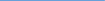 Kupní cena bez DPH: 7 264KčKupní cena s DPH: 8 789,44Kč3.2 Cena je nejvýše přípustná a je možné ji překročit jen v případě změny sazeb DPH. Cena zahrnuje veškeré a konečné náklady spojené se sjednaným a uvedeným rozsahem plnění, a to především náklady na poskytnutí oprávnění autora k výkonu práva software užít (licenci). Kupující nebude poskytovat prodávající zálohu. 3.3 Cenu zaplatí kupující prodávající bankovním převodem na bankovní účet prodávající uvedený v článku I. této Smlouvy na základě daňového dokladu - faktury, vystavené prodávající ke dni uskutečnění zdanitelného plnění, kterým je den poskytnutí posledního unikátního aktivačního kódu (v případě rozdělené dodávky) k software dle této Smlouvy. Prodávající vystaví daňový doklad na dodávaný software na základě této Smlouvy. Daňový doklad bude obsahovat náležitosti daňového a účetního dokladu podle zákona č. 563/1991 Sb., o účetnictví, ve znění pozdějších předpisů, zákona č. 235/2004 Sb., o dani z přidané hodnoty, ve znění pozdějších předpisů a bude mít náležitosti obchodní listiny dle § 435 zákona. V případě, že daňový doklad takové náležitosti nebude splňovat, bude kupující vrácen do dne splatnosti daňového dokladu k opravení bez jeho proplacení. V takovém případě lhůta splatnosti počíná běžet znovu ode dne doručení opraveného či nově vyhotoveného daňového dokladu. 3.4 Splatnost faktury se sjednává v délce 30 dnů od jejího obdržení kupující. 3.5 Nebude-li cena za poskytnutí licence uhrazena kupující do 60 dnů ode dne splatnosti řádného daňového dokladu, sjednává si prodávající právo odstoupit od této Smlouvy. IV. PRÁVA A POVINNOSTI SMLUVNÍCH STRAN4.1 V případě prodlení prodávající s poskytnutím plnění uvedeném v čl. II. odst. 2.4 této Smlouvy je kupující oprávněna účtovat smluvní pokutu ve výši 0,1 % z ceny za každý započatý den prodlení. 4.2 V případě prodlení kupující s úhradou ceny za poskytnuté plnění je prodávající oprávněna účtovat kupující smluvní pokutu ve výši 0,05 % z dlužné částky za každý den prodlení. 4.3 Smluvní pokuta se platí nezávisle na tom, zda a v jaké výši vznikne škoda, kterou lze vymáhat samostatně. 4.4 V případě prodlení prokazatelně zaviněného třetí osobou nebo vyšší mocí, ať už na straně kupující nebo na straně prodávající, povinnost hradit smluvní pokutu nevzniká. V. DALŠÍ UJEDNÁNÍ5.1 Prodávající bere na vědomí, že je osobou povinnou spolupůsobit při výkonu finanční kontroly dle § 2 písm. e) zákona č. 320/2001 Sb., o finanční kontrole ve veřejné správě, v platném znění. Prodávající se zavazuje, že umožní všem subjektům oprávněným k výkonu kontroly projektu, z jehož prostředků je dodávka hrazena, provést kontrolu dokladů souvisejících s plněním zakázky, a to po dobu danou právními předpisy ČR k jejich archivaci (zákon č. 563/1991 Sb., o účetnictví, a zákon č. 235/2004 Sb., o dani z přidané hodnoty). 5.2 Kupující je oprávněna odstoupit od Smlouvy anebo jen částečné odstoupit od Smlouvy především v případě, že nebude uvolněna platba poskytovatele prostředků (např. MŠMT) kupující nebo kupující nebude mít dostatek finančních prostředků. 5.3 Prodávající potvrzuje, že se na zpracování její nabídky nepodílel zaměstnanec zadavatele či člen statutárního orgánu zadavatele, statutární orgán zadavatele, člen řídicího orgánu zadavatele, člen realizačního týmu projektu či osoba, která se na základě smluvního vztahu podílela na zadání předmětné zakázky, resp. s uchazečem ve sdružení, který je zaměstnancem zadavatele či členem realizačního týmu či osobou, která se na základě smluvního vztahu podílela na zadání předmětné zakázky, nebo jehož subdodavatelem je zaměstnanec zadavatele, člen realizačního týmu či osoba, která se na základě smluvního vztahu podílela na zadání veřejné zakázky. 5.4 Prodávající prohlašuje, že software nemá právní vady, zejm. vůči třetím osobám plynoucím z práv autorských a průmyslového vlastnictví. V případě, že kupující vznikne škoda uplatněním nároků z právních vad od třetích osob, zavazuje se prodávající takto vzniklou škodu bezodkladně nahradit. 5.5 Pokud tato Smlouva nestanoví jinak, řídí se práva a povinnosti smluvních stran příslušnými ustanoveními zákona č. 89/2012 Sb., v platném znění. 5.6 Prodávající prohlašuje, že tuto Smlouvu nepovažuje za své obchodní tajemství ani důvěrnou informaci. 5.7 Smlouva je sepsána ve dvou vyhotoveních, z nichž si kupující ponechá jedno vyhotovení a jedno vyhotovení náleží prodávající. Smlouva může být měněna pouze písemnými, oběma smluvními stranami podepsanými a vzestupně číslovanými dodatky. 5.8 Smluvní strany prohlašují, že tato Smlouva vyjadřuje jejich svobodnou, vážnou, určitou a srozumitelnou vůli prostou omylu. Smluvní strany Smlouvu přečetly, s jejím obsahem souhlasí, což stvrzují vlastnoručními podpisy. 5.9 Tato Smlouva nabývá platnosti dnem podpisu oprávněných zástupců obou smluvních stran a účinnosti dnem jejího zveřejnění v registru smluv. VI. POVINNOSTI DLE ZÁKONA Č. 340/2015 Sb. v platném znění (dále jako „zákon o registru smluv“)6.1 Tato smlouva bude zveřejněna ve veřejně dostupném registru smluv a nabývá účinnosti tímto dnem zveřejnění. 6.2 Zápis do Registru smluv bude dále obsahovat údaje v souladu se zákonem o registru smluv. 6.3 Zveřejnění smlouvy provede kupující v souladu se zákonem o registru; až bude registrace provedena, kupující předá 1 pare smlouvy prodávající. V                            dne ....................................... za kupující V Praze  23.11.2021 dne ........................................... za prodávající 